Gathered Together: Worship Service and Communion Liturgy for Affirming PIE Day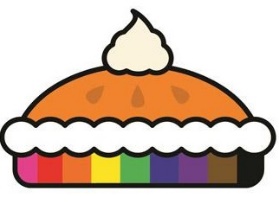 What Is Affirming PIE Day?PIE = Public. Intentional. Explicit. These are our standards for the full inclusion and celebration of LGBTQIA+ and Two-Spirit people. Get your recipes/ice cream/creative planning tools ready for PIE Day, March 14! Many free resources are available on the PIE Day website, including videos designed for use in worship. Please visit, and be sure to register your event or PIE worship service.All can participate. You don’t need to be part of an Affirming ministry; you don’t need to be a United Church; your event can be big or small; pie substitutes are welcome. You just need to be enthusiastic or curious about a Public, Intentional, and Explicit celebration of diverse genders and sexualities in your community and/or place of worship. Affirming PIE Day is sponsored by Affirm United/S’affirmer Ensemble (AU/SE) and Affirming Connections. Deep thanks is offered to the supporters and donors who make this project free of charge and open to all.Acknowledgment of the Traditional TerritoryFor more information, visit the Worship Theme: Indigenous page and download the resource Acknowledging the Territory in Worship found under “Extras.”)
Call to WorshipOne: Gathered together, we proclaim the good news of God publicly, intentionally, and explicitly:
All: This community joyfully affirms God’s love for LGBTQIA and Two-Spirit people.
 
The presence of God welcomes the fullness of who we are.
We are people who desire. Who long. Who practice love in many ways. 
We celebrate love that is platonic and love that is erotic.
Love that is queer and love that is collective. 

We are people who want to know and be known—
for who we’ve been, who we are, and who we are becoming. 
We honour identities in transition. 
We delight in authentic self-expression.
Whether trans or intersex or cis, God moves in our becoming.
How wonderful are the many works of God’s creative hand!
May all who long for Love’s embrace feel their holy worth. Lighting of the Christ CandleOpening PrayerBeloved One, your embrace is a refuge from violence and hatred. Those who have been turned away, forgotten, or persecuted find belonging in you. We hope to embody such love in this place. May we be a sanctuary, a shelter, a safe place to turn. May we endeavor to learn from each other and grow together in love that protects and uplifts. Amen. Opening HymnSee “Suggested Hymns” at the end of this service for a list.Prayer of IlluminationGod of wisdom strange and surprising, come and move us. Enliven our faith. Stir our spirits. Stretch our minds and the capacity of our hearts. Let your Word renew our hope and lead us on paths of justice and truth. Amen. Scripture1 Corinthians 12:12–26and/orRuth 1:1–18; 3:1–5; 4:13–17(Note: You may also add additional readings of your choice.) Reflection: Starters and IdeasRuth and Naomi (Ruth 1)Themes:The family of God is a chosen family. Often LGBTQIA+ and Two-Spirit people take each other in when biological families turn away, offering shelter, food, and support. Like this, the church is called to be a community of people who care for each other as if family.Love leads to solidarity. Like Ruth who pledges to go where Naomi goes, endure what she endures, and prize togetherness over all else, we, too are called to embody such love for each other. If we say we love LGBTQIA+ and Two-Spirit people, what practices of solidarity reveal that love?One Body with Many Members (1 Corinthians 12:12-26)Themes:the body of Christ as the gift of the marginalizedpractices of solidarity across suffering and oppressionrecognizing the entanglement of our lives and livelihoodwhen the church condemns queer and trans people, it dismembers the body of ChristCommunion HymnSee “Suggested Hymns” at the end of this service for a list.Communion LiturgyOne: The Holy One be with you.All: And also with you.Open your hearts to the One who is Love.We open our hearts to you, O God.Let us give thanks to God, our Creator.
For the One who gifts us with life, we give thanks.

We gather here, each a beloved miracle of divine creation. God have given us so much: We have each other. We have beauty, and courage, and the capacity to dream. These precious lives of ours—so short and vulnerable—are meant to be lived abundantly, rich in joy, meaning, and connection. 

We know, however, that forces of evil work to suppress God’s intentions for our lives. White supremacy, anti-LGBTQIA+ and Two-Spirit oppression, sexism, and poverty work to strip from individuals, communities, and the earth the ability to thrive. 

And so, the miracle of life becomes a burden. People struggle with the will to live. We turn on each other. We hoard resources and numb ourselves to pain and desire. We lose touch with the power of God that illuminates possibilities for collective liberation.

For this reason, we turn to the table. 
At the table, we feast on reminders of God’s presence with us. 
We taste. We eat. We feel. 
We encounter Christ among us and within us.

Here, too, we remember all who go without food, without safety, and in search of belonging. We are made alive again, both to the pain and the pleasure of the world’s aches and possibilities. 

The bread of life nourishes us for the work of justice.
The cup of blessings revives and restores.
We do this in likeness with those who gathered with Jesus on the night of his arrest. In community, he took bread, blessed it, broke it, gave it to all of them, and said:“This is my body which is given for you. Take, eat, and remember me.”
After the supper, he did the same with the cup, saying:“This is a symbol of the new covenant. Drink in remembrance of me.”
In remembering the life of Jesus, we remember that the suffering of one of us belongs to all of us. And that our joy, our sorrow, and our hope are entangled together.
And so we pray, pour out your Spirit on this bread and this cup, O God. Through these gifts, renew our commitment to love and to one another. Gift us with a taste of your Kin-dom that we might work to embody it this day and always. Amen. [invite those present to the table.]Music During Communion
Prayer after CommunionAll: Holy Mystery, 
Your gifts of grace restore us.
Assured of our worth and renewed in hope, 
send us in the power of your Spirit,
to proclaim the good news that binds the broken-hearted,
frees the oppressed,
and rids the world of evil’s lies that demean and destroy.
Make it so among us, 
that all life may flourish as you intended.
Amen.
Call to OfferingSince its beginning, the church was meant to be a place of chosen family—a community of outcasts and outlaws, dreamers, prophets, and humble disciples of Love. In the company of Divine Presence, we create belonging and nurture justice. With gratitude for the sacred labours of love in this place, let us bring our offerings to God and one another. Prayer of DedicationGod of Justice, even as we celebrate your love for the LGBTQIA+ and Two-Spirit community today, we remember the church has not always done so. We acknowledge the harm that continues to be done in your name today. As we bring our offerings, we bring also a renewed commitment to interrupting prejudice and practicing solidarity. We press on together until people of every sexual orientation and gender identity can live freely and without fear, receiving the love and support all people deserve. Thanks be to you, our guide and our help in making it so. Amen. Closing HymnSee “Suggested Hymns” at the end of this service for a list.BenedictionBeloveds, let us go with hearts full of courage,
that we might practice love that disrupts bigotry.
Let us go with minds open to experiencing God
in ways strange and unexpected, in ways ordinary and everyday. 
And let us go with joy,
for the Creator of all life goes with us.
Amen. PostludeSuggested HymnsVoices UnitedEat This Bread (VU 466)—communion hymnBlest Be the Tie That Binds (VU 602)For the Healing of the Nations (VU 678)More VoicesLet Us Build a House (All Are Welcome) (MV 1)Praise God for This Holy Ground (MV 42)Love Knocks and Waits (MV 94)Who Is My Mother (Kindred in Spirit through Jesus Christ) (MV 178)Bread for the Journey (MV 202)—communion hymnSongs for the Holy Other: Hymns Affirming the LGBTQIA2S+ Community
Songs for the Holy Other is available for free PDF download from The Hymn Society. Hymns appear in alphabetical order in the resource. Hymns suggested for this service:For Those Who Suffered I Shall not leave from by Your SideNew Patterns of Loving—This worship service is one of two commissioned for Affirming PIE Day 2020 by AU/SE and Affirming Connections from enfleshed, which has its roots in the United Methodist church in the USA and beyond (both services are available for download on the United Church’s PIE Day worship resources page). Thank you to enfleshed for placing a Public, Intentional, and Explicit welcome of gender and sexual-diverse people into the sacred space of community worship. Thank you to all in the wider affirming movements across northern Turtle Island/Canada for all you have and will offer in worship, and for creating safer sacred spaces. So often people who are trans, non-binary, gender queer, queer, Two-Spirit, intersex, and many more identities are made invisible in worship. We become part of a generic welcome to everyone, or are cast as being welcome “regardless” or “despite” our diversity, not because of it. This is especially true for many racialized and Indigenous LGBTQIA+ people, as well as LGBTQIA+ and Two-Spirit people with disabilities. Be creative in how you interpret and contextualize this resource! Take the time to name us and celebrate us in all our diversity. May these resources and many others challenge us to embrace and enflesh the radical, prophetic, deeply inclusive call of the good news.